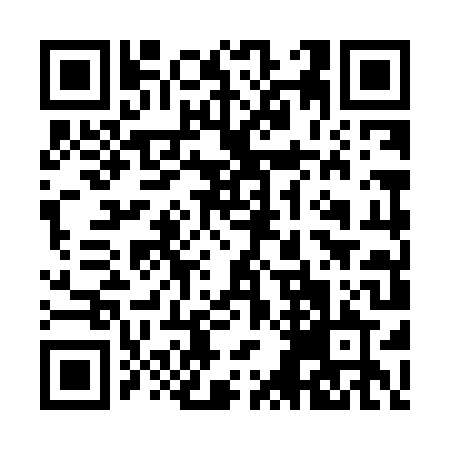 Prayer times for Adbul Sattar, PakistanWed 1 May 2024 - Fri 31 May 2024High Latitude Method: Angle Based RulePrayer Calculation Method: University of Islamic SciencesAsar Calculation Method: ShafiPrayer times provided by https://www.salahtimes.comDateDayFajrSunriseDhuhrAsrMaghribIsha1Wed3:575:2712:113:526:568:262Thu3:555:2612:113:526:568:273Fri3:545:2512:113:526:578:284Sat3:535:2412:113:526:588:295Sun3:525:2312:113:526:598:306Mon3:515:2212:113:526:598:317Tue3:495:2212:113:527:008:328Wed3:485:2112:113:527:018:349Thu3:475:2012:113:527:028:3510Fri3:465:1912:113:527:028:3611Sat3:455:1812:103:527:038:3712Sun3:445:1812:103:527:048:3813Mon3:435:1712:103:527:048:3914Tue3:425:1612:103:527:058:4015Wed3:415:1512:103:527:068:4116Thu3:405:1512:113:527:078:4217Fri3:395:1412:113:527:078:4318Sat3:385:1312:113:537:088:4419Sun3:375:1312:113:537:098:4520Mon3:365:1212:113:537:098:4621Tue3:355:1212:113:537:108:4722Wed3:355:1112:113:537:118:4823Thu3:345:1112:113:537:118:4924Fri3:335:1012:113:537:128:4925Sat3:325:1012:113:537:138:5026Sun3:325:0912:113:537:138:5127Mon3:315:0912:113:537:148:5228Tue3:305:0912:113:547:158:5329Wed3:305:0812:123:547:158:5430Thu3:295:0812:123:547:168:5531Fri3:295:0812:123:547:168:56